15. Medzinárodný veľtrh cvičných firiem krajín V419 .- 20. októbra 2017, Spoločenský pavilón, Trieda SNP 61,  Košice Záväzná prihláška Vyhlásenie:Svojim podpisom potvrdzujem, že sa budem riadiť všeobecne stanovenými podmienkami veľtrhu.Všeobecné pokyny:Stánok CF má vyhradený priestor 3m x 1m = , k dispozícii 1 stôl + 2 stoličky, 1 ks el. prípojka, deliace steny. Počet stánkov pre CF je limitovaný. Prihlášky posielajte oskenované a podpísané riaditeľom školy na adresu: sccf@siov.sk Akceptujeme prihlášky do naplnenia kapacity doručené do 10. októbra 2017.  Cvičné firmy, ktoré sa prihlásia do stanoveného termínu, dostanú akceptačný e-mail do 13. októbra 2017. Kontaktný e-mail a mobil na učiteľa je podmienkou. Prihláška cvičnej firmy je záväzná.Ubytovanie a strava:Nárok na bezplatné ubytovanie má jedna cvičná firma (4 žiaci + učiteľ) zo školy mimo Košického a Prešovského samosprávneho kraja. Ak máte záujem o ubytovanie, vyplňte, prosím, návratku a zašlite do 12. októbra 2017 na e-mail:  sccf@siov.sk Ubytovanie vieme zabezpečiť aj pre iné školy, prípadne pre väčší počet žiakov za jednotnú cenu 20,- Eur / osoba / noc, pričom v cene je aj poistenie batožiny a zodpovednosti za prípadnú spôsobenú škodu.Obed bude poskytnutý všetkým zúčastneným CF na MVCF v počte 4 žiaci a učiteľ. Ostatným zúčastneným žiakom CF bude hradiť obed vysielajúca škola alebo si ich uhradia z vlastných zdrojov.Dátum:                                          Pečiatka a podpis riaditeľa školy: ..........................................................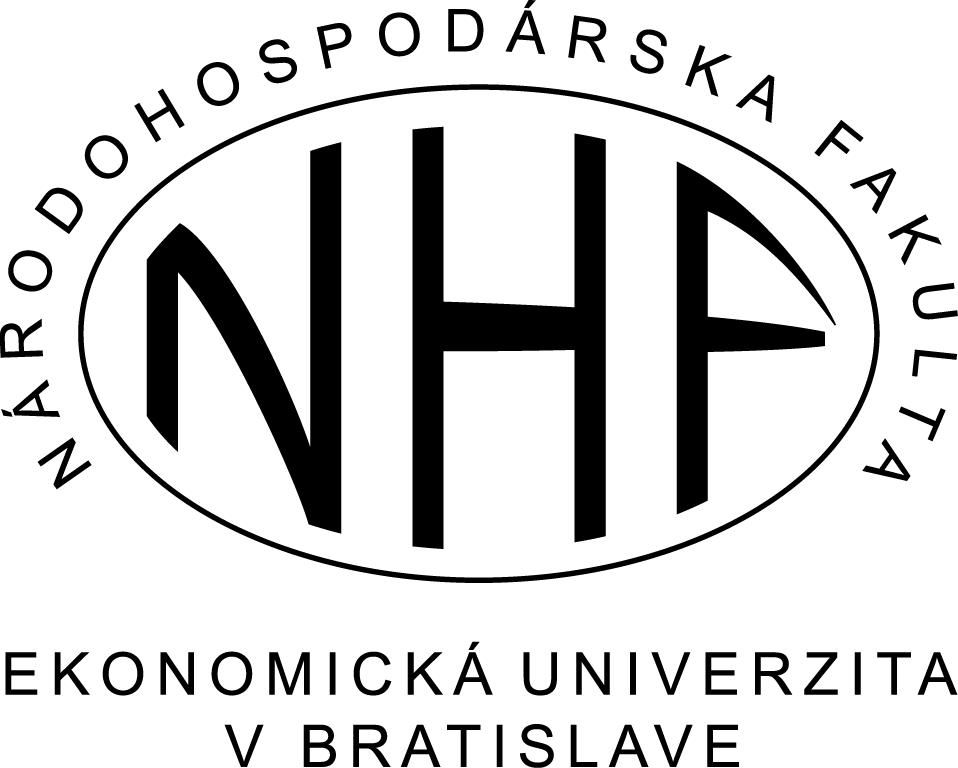 Názov cvičnej firmy (CF): Názov a adresa školy: PSČ + mesto: Kraj: zástupcovia cvičnej firmy (mená žiakov): 1.2.3.4.E-mail učiteľa: E-mail cvičnej firmy: Predmet činnosti cvičnej firmy (predmet činnosti, s ktorým budete na veľtrhu prezentovať CF): Predmet činnosti cvičnej firmy (predmet činnosti, s ktorým budete na veľtrhu prezentovať CF): Predmet činnosti cvičnej firmy (predmet činnosti, s ktorým budete na veľtrhu prezentovať CF): Predmet činnosti cvičnej firmy (predmet činnosti, s ktorým budete na veľtrhu prezentovať CF): Predmet činnosti cvičnej firmy (predmet činnosti, s ktorým budete na veľtrhu prezentovať CF): Predmet činnosti cvičnej firmy (predmet činnosti, s ktorým budete na veľtrhu prezentovať CF): Učiteľ cvičnej firmy: Mobil učiteľa: Mobil učiteľa: Riaditeľ školy: Pečiatka školy: Pečiatka školy: Bankové spojenie školy (IBAN): IČO školy: DIČ školy:Pečiatka školy: Pečiatka školy: 